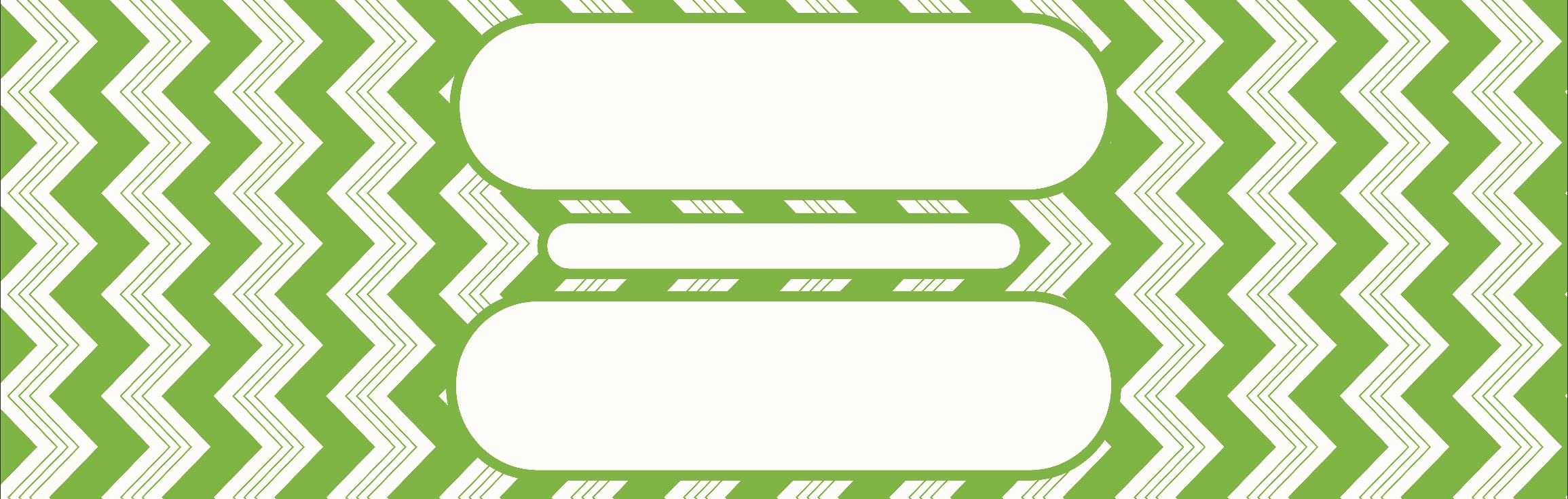 This template is for C-Line Bound Sheet Protector Book, item 33120.Enter spine insert information and print on your own letter size (8 ½ x 11 in.) paper.  Trim along lines.  The overall size of the finished spine insert will be 10 ½ in. long.  To create a longer insert that will fill the entire length of the spine, please use the 33120 template designed to print on legal size (8 ½ x 14 in.) paper.  It is also available in the C-Line Template Gallery.HINT:	To see where to enter your custom spine insert information, make sure the Table Gridlines are turned on.Visit C-Line.com to see our full line of products for your home and business.INFORMATION FOR FRONT OF BOOKAdditional InformationSPINE INSERT INFORMATION FOR SIDE OF BOOKINFORMATION FOR BACK OF BOOKAdditional Information